ОПИСАНИЕ МЕСТОПОЛОЖЕНИЯ ГРАНИЦОПИСАНИЕ МЕСТОПОЛОЖЕНИЯ ГРАНИЦОПИСАНИЕ МЕСТОПОЛОЖЕНИЯ ГРАНИЦТерриториальная Зона природного ландшафта, скверов, парков (Р-1)Территориальная Зона природного ландшафта, скверов, парков (Р-1)Территориальная Зона природного ландшафта, скверов, парков (Р-1)(наименование объекта, местоположение границ которого описано (далее - объект)(наименование объекта, местоположение границ которого описано (далее - объект)(наименование объекта, местоположение границ которого описано (далее - объект)Раздел 1Раздел 1Раздел 1Сведения об объектеСведения об объектеСведения об объекте№ п/пХарактеристики объектаОписание характеристик1231Местоположение объекта446194, Самарская обл, Большеглушицкий р-н, Александровка с2Площадь объекта +/- величина погрешности определения площади(Р+/- Дельта Р)1999252 кв.м ± 306 кв.м3Иные характеристики объектаОсновной вид разрешенного использования:Парки культуры и отдыха, Площадки для занятий спортом, Природно-познавательный туризм, Обеспечение внутреннего правопорядка, Деятельность по особой охране и изучению природы, Охрана природных территорий, Историко-культурная деятельность, Водные объекты, Гидротехнические сооружения, Земельные участки (территории) общего пользования, Улично-дорожная сеть, Благоустройство территорииУсловно разрешенный вид разрешенного использования:Коммунальное обслуживание, Предоставление коммунальных услуг, Оказание услуг связи, Объекты культурно-досуговой деятельности, Цирки и зверинцы, Обеспечение деятельности в области гидрометеорологии и смежных с ней областях, Магазины, Общественное питание, Гостиничное обслуживание, Развлекательные мероприятия, Обеспечение спортивно-зрелищных мероприятий, Обеспечение занятий спортом в помещениях, Оборудованные площадки для занятий спортом, Водный спорт, Авиационный спорт, Спортивные базы, Туристическое обслуживание, Охота и рыбалка, Причалы для маломерных судов, Поля для гольфа или конных прогулок, Общее пользование водными объектами, Специальное пользование водными объектамиРаздел 2Раздел 2Раздел 2Раздел 2Раздел 2Раздел 2Сведения о местоположении границ объектаСведения о местоположении границ объектаСведения о местоположении границ объектаСведения о местоположении границ объектаСведения о местоположении границ объектаСведения о местоположении границ объекта1. Система координат МСК - 631. Система координат МСК - 631. Система координат МСК - 631. Система координат МСК - 631. Система координат МСК - 631. Система координат МСК - 632. Сведения о характерных точках границ объекта2. Сведения о характерных точках границ объекта2. Сведения о характерных точках границ объекта2. Сведения о характерных точках границ объекта2. Сведения о характерных точках границ объекта2. Сведения о характерных точках границ объектаОбозначениехарактерных точек границКоординаты, мКоординаты, мМетод определения координат характерной точки Средняя квадратическая погрешность положения характерной точки (Мt), мОписание обозначения точки на местности (при наличии)Обозначениехарактерных точек границХYМетод определения координат характерной точки Средняя квадратическая погрешность положения характерной точки (Мt), мОписание обозначения точки на местности (при наличии)123456Зона1(1)–––––н1318723.221404627.18Картометрический метод0.10–н2318718.881404636.19Картометрический метод0.10–н3318700.851404627.50Картометрический метод0.10–н4318705.191404618.50Картометрический метод0.10–н1318723.221404627.18Картометрический метод0.10–Зона1(2)–––––н5318765.761404647.68Картометрический метод0.10–н6318761.421404656.69Картометрический метод0.10–н7318743.421404648.00Картометрический метод0.10–н8318747.741404638.99Картометрический метод0.10–н5318765.761404647.68Картометрический метод0.10–Зона1(3)–––––н9318843.221404685.01Картометрический метод0.10–н10318838.881404694.02Картометрический метод0.10–н11318820.861404685.34Картометрический метод0.10–н12318825.201404676.33Картометрический метод0.10–н9318843.221404685.01Картометрический метод0.10–Зона1(4)–––––н13318881.051404703.24Картометрический метод0.10–н14318876.711404712.25Картометрический метод0.10–н15318858.691404703.57Картометрический метод0.10–н16318863.031404694.56Картометрический метод0.10–н13318881.051404703.24Картометрический метод0.10–Зона1(5)–––––н17318879.751404612.46Картометрический метод0.10–н18318884.291404620.18Картометрический метод0.10–н19318880.451404628.16Картометрический метод0.10–н20318861.931404619.81Картометрический метод0.10–н21318865.251404612.57Картометрический метод0.10–н22318873.151404616.35Картометрический метод0.10–н17318879.751404612.46Картометрический метод0.10–Зона1(6)–––––н23318923.131404723.52Картометрический метод0.10–н24318918.791404732.53Картометрический метод0.10–н25318900.781404723.84Картометрический метод0.10–н26318905.111404714.84Картометрический метод0.10–н23318923.131404723.52Картометрический метод0.10–Зона1(7)–––––н27318935.381404639.56Картометрический метод0.10–н28318941.561404649.00Картометрический метод0.10–н29318941.551404649.00Картометрический метод0.10–н30318937.951404656.15Картометрический метод0.10–н31318919.821404647.06Картометрический метод0.10–н32318923.351404639.85Картометрический метод0.10–н33318929.901404643.14Картометрический метод0.10–н27318935.381404639.56Картометрический метод0.10–Зона1(8)–––––н34319135.221404738.99Картометрический метод0.10–н35319143.821404743.29Картометрический метод0.10–н36319142.211404746.51Картометрический метод0.10–н37319138.521404753.62Картометрический метод0.10–н38319111.401404740.41Картометрический метод0.10–н39319114.911404733.26Картометрический метод0.10–н40319116.831404729.25Картометрический метод0.10–н41319125.871404733.57Картометрический метод0.10–н42319123.931404737.65Картометрический метод0.10–н43319133.551404742.31Картометрический метод0.10–н34319135.221404738.99Картометрический метод0.10–Зона1(9)–––––н44319229.031404777.03Картометрический метод0.10–н45319224.351404786.41Картометрический метод0.10–н46319222.441404790.02Картометрический метод0.10–н47319187.941404772.66Картометрический метод0.10–н48319189.481404769.47Картометрический метод0.10–н49319194.301404759.77Картометрический метод0.10–н44319229.031404777.03Картометрический метод0.10–Зона1(10)–––––н50319297.481404812.19Картометрический метод0.10–н51319293.871404820.16Картометрический метод0.10–н52319290.391404827.58Картометрический метод0.10–н53319277.761404821.23Картометрический метод0.10–н54319281.261404814.04Картометрический метод0.10–н55319284.911404815.81Картометрический метод0.10–н56319288.481404808.04Картометрический метод0.10–н50319297.481404812.19Картометрический метод0.10–Зона1(11)–––––н57319482.091404911.57Картометрический метод0.10–н58319478.601404918.76Картометрический метод0.10–н59319456.091404907.83Картометрический метод0.10–н60319459.581404900.64Картометрический метод0.10–н57319482.091404911.57Картометрический метод0.10–Зона1(12)–––––н61319487.511404961.37Картометрический метод0.10–н62319481.891404974.16Картометрический метод0.10–н63319477.831404973.47Картометрический метод0.10–н64319469.341404967.15Картометрический метод0.10–н65319475.571404955.25Картометрический метод0.10–н61319487.511404961.37Картометрический метод0.10–Зона1(13)–––––н66319498.431405117.19Картометрический метод0.10–н67319494.321405126.30Картометрический метод0.10–н68319476.091405118.08Картометрический метод0.10–н69319480.211405108.94Картометрический метод0.10–н66319498.431405117.19Картометрический метод0.10–Зона1(14)–––––н70319525.421405129.37Картометрический метод0.10–н71319521.311405138.49Картометрический метод0.10–н72319503.081405130.26Картометрический метод0.10–н73319507.191405121.14Картометрический метод0.10–н70319525.421405129.37Картометрический метод0.10–Зона1(15)–––––н74319554.811404965.44Картометрический метод0.10–н75319550.321404974.38Картометрический метод0.10–н76319532.311404965.71Картометрический метод0.10–н77319536.791404956.77Картометрический метод0.10–н74319554.811404965.44Картометрический метод0.10–Зона1(16)–––––н78319559.701405145.69Картометрический метод0.10–н79319555.241405154.64Картометрический метод0.10–н80319537.331405145.74Картометрический метод0.10–н81319541.791405136.78Картометрический метод0.10–н78319559.701405145.69Картометрический метод0.10–Зона1(17)–––––н82320853.051405658.85Картометрический метод0.10–н83320801.141405691.88Картометрический метод0.10–н84320735.201405973.54Картометрический метод0.10–н85320650.151406087.50Картометрический метод0.10–н86320434.741405973.82Картометрический метод0.10–н87320308.041405913.57Картометрический метод0.10–н88320366.631405773.50Картометрический метод0.10–н89320201.671405705.42Картометрический метод0.10–н90320147.001405732.25Картометрический метод0.10–н91320137.911405769.37Картометрический метод0.10–н92320132.321405784.19Картометрический метод0.10–н93320089.181405778.91Картометрический метод0.10–н94320023.061405781.99Картометрический метод0.10–н95320074.521405898.82Картометрический метод0.10–н96320074.771405913.55Картометрический метод0.10–н97320105.261405913.14Картометрический метод0.10–н98320099.441405941.31Картометрический метод0.10–н99320176.841405968.05Картометрический метод0.10–н100320225.191406025.66Картометрический метод0.10–н101320368.861406077.95Картометрический метод0.10–н102320391.451406131.70Картометрический метод0.10–н103320408.881406155.09Картометрический метод0.10–н104320454.821406173.86Картометрический метод0.10–н105320417.881406264.66Картометрический метод0.10–н106320437.561406274.03Картометрический метод0.10–н107320459.231406443.56Картометрический метод0.10–н108320557.431406484.11Картометрический метод0.10–н109320666.151406485.64Картометрический метод0.10–н110320678.191406486.53Картометрический метод0.10–н111320771.631406565.66Картометрический метод0.10–н112320800.501406567.88Картометрический метод0.10–н113320899.371406563.86Картометрический метод0.10–н114320910.241406511.99Картометрический метод0.10–н115321096.181406509.53Картометрический метод0.10–н116321106.101406458.65Картометрический метод0.10–н117321109.151406444.66Картометрический метод0.10–н118321310.331406486.51Картометрический метод0.10–н119321380.751406507.52Картометрический метод0.10–н120321347.531406585.00Картометрический метод0.10–н121321412.561406622.44Картометрический метод0.10–н122321455.351406644.49Картометрический метод0.10–н123321481.801406647.86Картометрический метод0.10–н124321555.731406675.05Картометрический метод0.10–н125321568.801406638.14Картометрический метод0.10–н126321799.591406729.95Картометрический метод0.10–н127322162.411406808.82Картометрический метод0.10–н128322117.821406989.70Картометрический метод0.10–н129322095.221407081.34Картометрический метод0.10–н130321974.971407038.57Картометрический метод0.10–н131321919.211407020.45Картометрический метод0.10–н132321826.131406985.63Картометрический метод0.10–н133321792.691406973.74Картометрический метод0.10–н134321805.441406949.94Картометрический метод0.10–н135321792.921406941.43Картометрический метод0.10–н136321783.311406937.13Картометрический метод0.10–н137321771.681406966.26Картометрический метод0.10–н138321727.351406950.50Картометрический метод0.10–н139321726.831406950.32Картометрический метод0.10–н140321683.291406934.83Картометрический метод0.10–н141321533.071406881.40Картометрический метод0.10–н142321549.701406840.74Картометрический метод0.10–н143321488.611406815.06Картометрический метод0.10–н144321470.121406859.02Картометрический метод0.10–н145321399.651406833.95Картометрический метод0.10–н146321301.471406799.03Картометрический метод0.10–н147321316.551406765.64Картометрический метод0.10–н148321239.521406724.42Картометрический метод0.10–н149321246.871406693.95Картометрический метод0.10–н150321134.381406655.13Картометрический метод0.10–н151321121.341406650.70Картометрический метод0.10–н152321091.471406705.06Картометрический метод0.10–н153320790.861406695.74Картометрический метод0.10–н154320612.661406622.37Картометрический метод0.10–н155320646.751406547.41Картометрический метод0.10–н156320579.311406544.19Картометрический метод0.10–н157320522.321406535.87Картометрический метод0.10–н158320452.251406507.28Картометрический метод0.10–н159320415.431406568.18Картометрический метод0.10–н160320399.221406559.73Картометрический метод0.10–н161320392.291406572.86Картометрический метод0.10–н162320374.881406605.83Картометрический метод0.10–н163320345.251406653.97Картометрический метод0.10–н164320343.401406659.85Картометрический метод0.10–н165320247.661406604.10Картометрический метод0.10–н166320250.321406591.98Картометрический метод0.10–н167320254.621406582.81Картометрический метод0.10–н168320266.351406558.51Картометрический метод0.10–н169320272.221406548.50Картометрический метод0.10–н170320323.301406520.02Картометрический метод0.10–н171320333.911406518.07Картометрический метод0.10–н172320303.301406323.33Картометрический метод0.10–н173320348.241406209.77Картометрический метод0.10–н174319974.381405988.25Картометрический метод0.10–н175319947.441405983.03Картометрический метод0.10–н176319853.171405977.30Картометрический метод0.10–н177319832.921405976.07Картометрический метод0.10–н178319671.691405989.41Картометрический метод0.10–н179319627.251406006.50Картометрический метод0.10–н180319605.441406063.79Картометрический метод0.10–н181319547.431406042.25Картометрический метод0.10–н182319551.971406032.55Картометрический метод0.10–н183319567.611405999.16Картометрический метод0.10–н184319579.791405973.17Картометрический метод0.10–н185319582.871405966.59Картометрический метод0.10–н186319585.851405960.17Картометрический метод0.10–н187319600.011405930.00Картометрический метод0.10–н188319615.561405917.57Картометрический метод0.10–н189319625.681405909.47Картометрический метод0.10–н190319630.751405905.41Картометрический метод0.10–н191319661.251405906.09Картометрический метод0.10–н192319675.131405919.31Картометрический метод0.10–н193319689.001405927.44Картометрический метод0.10–н194319708.501405933.37Картометрический метод0.10–н195319719.631405939.62Картометрический метод0.10–н196319736.061405938.63Картометрический метод0.10–н197319755.371405950.82Картометрический метод0.10–н198319779.761405961.97Картометрический метод0.10–н199319792.321405965.04Картометрический метод0.10–н200319809.251405963.69Картометрический метод0.10–н201319839.061405950.12Картометрический метод0.10–н202319870.691405943.16Картометрический метод0.10–н203319872.371405937.28Картометрический метод0.10–н204319898.631405841.41Картометрический метод0.10–н205319899.891405836.83Картометрический метод0.10–н206319901.731405830.08Картометрический метод0.10–н207319908.221405806.37Картометрический метод0.10–н208319909.331405802.37Картометрический метод0.10–н209319954.121405671.25Картометрический метод0.10–н210319956.081405665.56Картометрический метод0.10–н211319959.601405655.12Картометрический метод0.10–н212320023.941405458.68Картометрический метод0.10–н213320026.221405452.05Картометрический метод0.10–н214320038.271405416.53Картометрический метод0.10–н215320095.871405246.63Картометрический метод0.10–н216320097.501405245.74Картометрический метод0.10–н217320098.531405242.76Картометрический метод0.10–н218320099.561405239.78Картометрический метод0.10–н219320101.171405235.13Картометрический метод0.10–н220320220.581405293.09Картометрический метод0.10–н221320286.441405348.47Картометрический метод0.10–н222320502.481405530.03Картометрический метод0.10–н223320542.881405559.19Картометрический метод0.10–н224320553.241405566.50Картометрический метод0.10–н225320688.671405630.31Картометрический метод0.10–н226320695.071405633.31Картометрический метод0.10–н227320739.691405644.29Картометрический метод0.10–н228320745.721405645.77Картометрический метод0.10–н229320787.121405656.06Картометрический метод0.10–н230320807.011405661.01Картометрический метод0.10–н231320842.001405659.38Картометрический метод0.10–н232320846.311405659.17Картометрический метод0.10–н233320847.351405659.12Картометрический метод0.10–н234320848.451405659.07Картометрический метод0.10–н82320853.051405658.85Картометрический метод0.10–Зона1(18)–––––н235319575.911404999.05Картометрический метод0.10–н236319571.901405008.25Картометрический метод0.10–н237319553.691404999.96Картометрический метод0.10–н238319557.651404990.84Картометрический метод0.10–н235319575.911404999.05Картометрический метод0.10–Зона1(19)–––––н239319616.411405173.80Картометрический метод0.10–н240319612.161405182.64Картометрический метод0.10–н241319593.881405173.79Картометрический метод0.10–н242319597.951405164.86Картометрический метод0.10–н239319616.411405173.80Картометрический метод0.10–Зона1(20)–––––н243319616.701404969.17Картометрический метод0.10–н244319622.371404977.13Картометрический метод0.10–н245319620.451404978.47Картометрический метод0.10–н246319616.801404985.56Картометрический метод0.10–н247319599.781404977.25Картометрический метод0.10–н248319602.791404970.18Картометрический метод0.10–н249319610.341404973.72Картометрический метод0.10–н243319616.701404969.17Картометрический метод0.10–Зона1(21)–––––н250319639.931405006.25Картометрический метод0.10–н251319635.651405015.28Картометрический метод0.10–н252319617.571405006.71Картометрический метод0.10–н253319621.851404997.68Картометрический метод0.10–н250319639.931405006.25Картометрический метод0.10–Зона1(22)–––––н254319660.661405036.17Картометрический метод0.10–н255319655.821405048.42Картометрический метод0.10–н256319648.821405046.40Картометрический метод0.10–н257319642.341405041.48Картометрический метод0.10–н258319647.131405030.27Картометрический метод0.10–н254319660.661405036.17Картометрический метод0.10–Зона1(23)–––––н259319675.161404998.39Картометрический метод0.10–н260319679.481405006.17Картометрический метод0.10–н261319679.471405006.17Картометрический метод0.10–н262319676.071405013.41Картометрический метод0.10–н263319656.551405004.21Картометрический метод0.10–н264319660.161404997.11Картометрический метод0.10–н265319669.531405001.50Картометрический метод0.10–н259319675.161404998.39Картометрический метод0.10–Зона1(24)–––––н266319691.681405219.29Картометрический метод0.10–н267319685.941405227.48Картометрический метод0.10–н268319669.551405216.01Картометрический метод0.10–н269319675.291405207.82Картометрический метод0.10–н266319691.681405219.29Картометрический метод0.10–Зона1(25)–––––н270319858.401405066.19Картометрический метод0.10–н271319867.261405088.82Картометрический метод0.10–н272319867.711405090.98Картометрический метод0.10–н273319865.371405095.50Картометрический метод0.10–н274319863.731405098.67Картометрический метод0.10–н275319858.631405108.50Картометрический метод0.10–н276319813.921405089.91Картометрический метод0.10–н277319798.621405087.87Картометрический метод0.10–н278319794.701405087.02Картометрический метод0.10–н279319785.841405083.80Картометрический метод0.10–н280319762.471405077.13Картометрический метод0.10–н281319713.591405062.34Картометрический метод0.10–н282319712.201405061.92Картометрический метод0.10–н283319698.701405059.59Картометрический метод0.10–н284319687.741405057.07Картометрический метод0.10–н285319701.191405030.26Картометрический метод0.10–н286319702.761405027.13Картометрический метод0.10–н287319706.831405019.01Картометрический метод0.10–н288319728.681405029.26Картометрический метод0.10–н289319731.981405020.46Картометрический метод0.10–н290319741.581405022.20Картометрический метод0.10–н291319748.951405024.99Картометрический метод0.10–н292319762.671405031.42Картометрический метод0.10–н293319769.321405044.37Картометрический метод0.10–н294319779.921405048.91Картометрический метод0.10–н295319785.661405035.03Картометрический метод0.10–н296319800.601405041.21Картометрический метод0.10–н297319793.071405059.48Картометрический метод0.10–н298319810.791405067.80Картометрический метод0.10–н299319823.031405072.08Картометрический метод0.10–н300319827.471405057.01Картометрический метод0.10–н270319858.401405066.19Картометрический метод0.10–Зона1(26)–––––н301323300.551405505.28Картометрический метод0.10–н302323230.101405762.77Картометрический метод0.10–н303323127.001405745.44Картометрический метод0.10–н304323093.561405888.26Картометрический метод0.10–н305323202.921405912.09Картометрический метод0.10–н306323184.801405989.42Картометрический метод0.10–н307323275.081406009.27Картометрический метод0.10–н308323263.711406059.37Картометрический метод0.10–н309323238.501406171.22Картометрический метод0.10–н310323194.141406354.16Картометрический метод0.10–н311323146.191406342.06Картометрический метод0.10–н312323148.571406331.43Картометрический метод0.10–н313323096.951406318.60Картометрический метод0.10–н314323083.151406372.79Картометрический метод0.10–н315323062.271406367.95Картометрический метод0.10–н316323058.231406387.54Картометрический метод0.10–н317323048.331406435.38Картометрический метод0.10–н318323043.611406434.03Картометрический метод0.10–н319323038.631406450.46Картометрический метод0.10–н320323020.541406510.67Картометрический метод0.10–н321323013.461406534.09Картометрический метод0.10–н322323017.101406611.53Картометрический метод0.10–н323322950.311406608.30Картометрический метод0.10–н324322946.111406608.10Картометрический метод0.10–н325322928.551406604.66Картометрический метод0.10–н326322919.781406602.70Картометрический метод0.10–н327322899.231406598.12Картометрический метод0.10–н328322864.131406590.29Картометрический метод0.10–н329322803.451406577.63Картометрический метод0.10–н330322826.781406469.98Картометрический метод0.10–н331322886.811406482.67Картометрический метод0.10–н332322901.061406485.41Картометрический метод0.10–н333322929.321406360.72Картометрический метод0.10–н334322933.741406341.21Картометрический метод0.10–н335322970.611406348.88Картометрический метод0.10–н336322994.061406305.78Картометрический метод0.10–н337322998.191406272.13Картометрический метод0.10–н338323018.831406225.64Картометрический метод0.10–н339322991.751406182.25Картометрический метод0.10–н340322946.751406112.53Картометрический метод0.10–н341322860.441406064.00Картометрический метод0.10–н342322827.251406152.75Картометрический метод0.10–н343322779.501406177.12Картометрический метод0.10–н344322732.061406175.31Картометрический метод0.10–н345322692.691406164.07Картометрический метод0.10–н346322644.381406150.28Картометрический метод0.10–н347322636.691406127.09Картометрический метод0.10–н348322512.561406101.41Картометрический метод0.10–н349322348.441406080.10Картометрический метод0.10–н350322345.331406110.32Картометрический метод0.10–н351322255.071406114.74Картометрический метод0.10–н352322208.131406103.06Картометрический метод0.10–н353322176.191406098.06Картометрический метод0.10–н354322172.431406123.09Картометрический метод0.10–н355322160.151406204.75Картометрический метод0.10–н356322244.951406221.13Картометрический метод0.10–н357322323.101406236.23Картометрический метод0.10–н358322293.781406371.29Картометрический метод0.10–н359322172.881406385.97Картометрический метод0.10–н360322101.381406408.28Картометрический метод0.10–н361322073.191406419.56Картометрический метод0.10–н362322061.311406459.94Картометрический метод0.10–н363321988.381406481.25Картометрический метод0.10–н364321927.001406503.22Картометрический метод0.10–н365321840.751406555.16Картометрический метод0.10–н366321661.721406536.39Картометрический метод0.10–н367321622.691406529.84Картометрический метод0.10–н368321614.131406550.41Картометрический метод0.10–н369321520.691406516.53Картометрический метод0.10–н370321479.051406464.77Картометрический метод0.10–н371321464.101406454.68Картометрический метод0.10–н372321406.501406414.43Картометрический метод0.10–н373321337.791406378.77Картометрический метод0.10–н374321318.741406412.99Картометрический метод0.10–н375321317.021406416.09Картометрический метод0.10–н376321227.021406367.79Картометрический метод0.10–н377321185.031406362.79Картометрический метод0.10–н378321256.341406281.88Картометрический метод0.10–н379321315.311406214.97Картометрический метод0.10–н380321247.391406154.67Картометрический метод0.10–н381321300.371406087.96Картометрический метод0.10–н382321296.111406078.50Картометрический метод0.10–н383321286.611406057.41Картометрический метод0.10–н384321236.921405947.06Картометрический метод0.10–н385321293.231405895.50Картометрический метод0.10–н386321300.681405881.06Картометрический метод0.10–н387321312.541405858.04Картометрический метод0.10–н388321350.181405784.88Картометрический метод0.10–н389321358.701405780.41Картометрический метод0.10–н390321362.961405778.16Картометрический метод0.10–н391321375.541405771.50Картометрический метод0.10–н392321394.481405769.53Картометрический метод0.10–н393321560.811405800.44Картометрический метод0.10–н394321583.701405804.36Картометрический метод0.10–н395321586.671405804.86Картометрический метод0.10–н396321589.641405805.36Картометрический метод0.10–н397321595.391405806.34Картометрический метод0.10–н398321631.991405812.73Картометрический метод0.10–н399321805.801405843.06Картометрический метод0.10–н400321940.071405867.20Картометрический метод0.10–н401322048.431405886.69Картометрический метод0.10–н402322296.591405932.03Картометрический метод0.10–н403322541.691405981.00Картометрический метод0.10–н404322830.811406040.13Картометрический метод0.10–н405322874.271406037.06Картометрический метод0.10–н406322887.511406030.59Картометрический метод0.10–н407322972.531405943.78Картометрический метод0.10–н408322981.671405930.16Картометрический метод0.10–н409323031.251405814.56Картометрический метод0.10–н410323126.911405496.62Картометрический метод0.10–н411323143.011405468.69Картометрический метод0.10–н412323243.301405474.82Картометрический метод0.10–н301323300.551405505.28Картометрический метод0.10–––––––н417321934.771406194.47Картометрический метод0.10–н418321933.351406248.27Картометрический метод0.10–н419321926.091406319.01Картометрический метод0.10–н420321880.531406323.34Картометрический метод0.10–н421321792.431406319.67Картометрический метод0.10–н422321771.921406314.82Картометрический метод0.10–н423321699.151406273.47Картометрический метод0.10–н424321701.031406260.63Картометрический метод0.10–н425321744.741406269.40Картометрический метод0.10–н426321746.581406256.89Картометрический метод0.10–н427321750.591406229.72Картометрический метод0.10–н428321766.851406195.96Картометрический метод0.10–н429321848.091406200.93Картометрический метод0.10–н430321868.071406168.52Картометрический метод0.10–н431321879.221406171.69Картометрический метод0.10–н417321934.771406194.47Картометрический метод0.10–––––––н413321568.971405849.10Картометрический метод0.10–н414321558.861405908.25Картометрический метод0.10–н415321460.281405891.41Картометрический метод0.10–н416321470.381405832.26Картометрический метод0.10–н413321568.971405849.10Картометрический метод0.10–––––––н506323105.121406285.87Картометрический метод0.10–н507323087.691406332.74Картометрический метод0.10–н508323017.381406306.60Картометрический метод0.10–н509323034.811406259.73Картометрический метод0.10–н506323105.121406285.87Картометрический метод0.10–Зона1(27)–––––н432323224.191406960.97Картометрический метод0.10–н433323221.131406988.44Картометрический метод0.10–н434323207.941407104.91Картометрический метод0.10–н435323186.631407128.28Картометрический метод0.10–н436323181.081407136.75Картометрический метод0.10–н437323173.431407157.40Картометрический метод0.10–н438323165.131407197.62Картометрический метод0.10–н439323145.311407179.34Картометрический метод0.10–н440322884.371407083.48Картометрический метод0.10–н441322707.791407135.83Картометрический метод0.10–н442322687.731407164.25Картометрический метод0.10–н443322621.561407133.16Картометрический метод0.10–н444322505.191407096.84Картометрический метод0.10–н445322333.441407005.63Картометрический метод0.10–н446322319.501407000.37Картометрический метод0.10–н447322288.561406997.53Картометрический метод0.10–н448322267.311407060.58Картометрический метод0.10–н449322210.721407038.88Картометрический метод0.10–н450322195.541407082.52Картометрический метод0.10–н451322150.761407068.61Картометрический метод0.10–н452322169.441407008.96Картометрический метод0.10–н453322193.031406932.76Картометрический метод0.10–н454322213.441406844.53Картометрический метод0.10–н455322279.381406835.48Картометрический метод0.10–н456322419.711406816.22Картометрический метод0.10–н457322526.641406797.09Картометрический метод0.10–н458322560.401406777.57Картометрический метод0.10–н459322574.061406764.47Картометрический метод0.10–н460322583.891406751.79Картометрический метод0.10–н461322589.091406760.24Картометрический метод0.10–н462322559.441406897.47Картометрический метод0.10–н463322577.001406918.13Картометрический метод0.10–н464322604.381406924.44Картометрический метод0.10–н465322628.001406974.44Картометрический метод0.10–н466322640.561406979.06Картометрический метод0.10–н467322681.121406826.50Картометрический метод0.10–н468322715.101406835.08Картометрический метод0.10–н469322784.001406847.20Картометрический метод0.10–н470322772.721406901.05Картометрический метод0.10–н471322913.791406925.32Картометрический метод0.10–н472322976.211406935.62Картометрический метод0.10–н473322999.311406919.44Картометрический метод0.10–н474323104.191406953.41Картометрический метод0.10–н475323182.311406961.06Картометрический метод0.10–н432323224.191406960.97Картометрический метод0.10–––––––н490322791.131407049.03Картометрический метод0.10–н491322786.831407076.56Картометрический метод0.10–н492322687.081407047.83Картометрический метод0.10–н493322686.441407049.59Картометрический метод0.10–н494322676.941407066.25Картометрический метод0.10–н495322657.381407050.31Картометрический метод0.10–н496322645.501407019.89Картометрический метод0.10–н497322662.751406962.19Картометрический метод0.10–н498322681.561406969.91Картометрический метод0.10–н499322675.581406990.09Картометрический метод0.10–н500322701.811407007.34Картометрический метод0.10–н501322737.311407033.56Картометрический метод0.10–н490322791.131407049.03Картометрический метод0.10–Зона1(28)–––––н476322786.371406330.98Картометрический метод0.10–н477322737.471406566.34Картометрический метод0.10–н478322716.761406562.80Картометрический метод0.10–н479322707.401406561.20Картометрический метод0.10–н480322681.651406561.69Картометрический метод0.10–н481322674.091406561.84Картометрический метод0.10–н482322646.631406570.52Картометрический метод0.10–н483322641.091406575.26Картометрический метод0.10–н484322624.781406589.20Картометрический метод0.10–н485322622.061406591.53Картометрический метод0.10–н486322658.181406355.18Картометрический метод0.10–н487322659.501406347.30Картометрический метод0.10–н488322689.011406352.88Картометрический метод0.10–н489322695.841406312.14Картометрический метод0.10–н476322786.371406330.98Картометрический метод0.10–––––––н502322735.611406388.70Картометрический метод0.10–н503322729.451406426.86Картометрический метод0.10–н504322676.961406418.38Картометрический метод0.10–н505322683.121406380.23Картометрический метод0.10–н502322735.611406388.70Картометрический метод0.10–3. Сведения о характерных точках части (частей) границы объекта3. Сведения о характерных точках части (частей) границы объекта3. Сведения о характерных точках части (частей) границы объекта3. Сведения о характерных точках части (частей) границы объекта3. Сведения о характерных точках части (частей) границы объекта3. Сведения о характерных точках части (частей) границы объектаОбозначениехарактерных точек части границыКоординаты, мКоординаты, мМетод определения координат характерной точки Средняя квадратическая погрешность положения характерной точки (Мt), мОписание обозначения точки на местности (при наличии)Обозначениехарактерных точек части границыХYМетод определения координат характерной точки Средняя квадратическая погрешность положения характерной точки (Мt), мОписание обозначения точки на местности (при наличии)123456––––––Раздел 4План границ объекта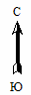 Масштаб 1: 25000Используемые условные знаки и обозначения: